от  24  декабря  2015 г.		               				 	    №   1410О размерах платы  граждан за пользование жилым помещением (плата за наем), содержание и ремонт жилых  помещений, расположенных на территории  МО «Город Мирный» на 2016 год           В соответствии со статьями 156 и 158 Жилищного кодекса Российской Федерации, городская Администрация постановляет:          1. Установить  на 2016 год для проживающих в многоквартирных домах  нанимателей жилых помещений по договорам социального найма и договорам найма жилых помещений государственного и муниципального жилищного фонда и  собственников жилых помещений, которые не приняли решение о выборе способа управления многоквартирным домом и (или) об установлении размера платы за содержание и ремонт жилого помещения:           -  стоимость услуг за содержание и ремонт жилых помещений из расчета на 1 кв. метр  жилого помещения согласно приложению 1 к настоящему Постановлению;           - размер платы граждан за пользование жилым помещением (плата за наем)  из расчета на 1 кв. метр жилого помещения согласно приложению 2 к настоящему Постановлению.           2. Наниматели жилых помещений по договору социального найма и договору найма жилых помещений государственного или муниципального жилищного фонда в многоквартирном доме, управление которым осуществляется управляющей организацией, вносят плату за содержание и ремонт жилого помещения этой управляющей организации.           3. Изменение размера платы за содержание и ремонт жилого помещения в случае оказания услуг и выполнения работ по управлению, содержанию и ремонту общего имущества в многоквартирном доме ненадлежащего качества и (или) с перерывами, превышающими установленную продолжительность, определяется в порядке, установленном постановлением Правительства Российской Федерации от 13.08.2006  № 491 «Об утверждении Правил содержания общего имущества в многоквартирном доме и Правил изменения размера платы за содержание и ремонт жилого помещения в случае оказания услуг и выполнения работ по управлению, содержанию и ремонту общего имущества в многоквартирном доме ненадлежащего качества и (или) с перерывами, превышающими установленную продолжительность».           4. Настоящее Постановление опубликовать в порядке, установленном Уставом МО «Город Мирный».          5.  Данное Постановление вступает в силу с момента опубликования.           6.  Контроль исполнения  настоящего Постановления  возложить на  Заместителя Главы Администрации  по  экономике и финансам  Корытову И.Н.И.о. Главы города                                                                                      С.В.Корнилов            3.*Стоимость услуг действует до введения платы за твердые коммунальные отходы.Заместитель Главы Администрациипо экономике и финансам                                                                               И.Н.Корытова                                                                                                  Приложение 2Заместитель Главы Администрациипо экономике и финансам                                                                                              И.Н.КорытоваАДМИНИСТРАЦИЯМУНИЦИПАЛЬНОГО ОБРАЗОВАНИЯ«Город Мирный»МИРНИНСКОГО РАЙОНАПОСТАНОВЛЕНИЕ 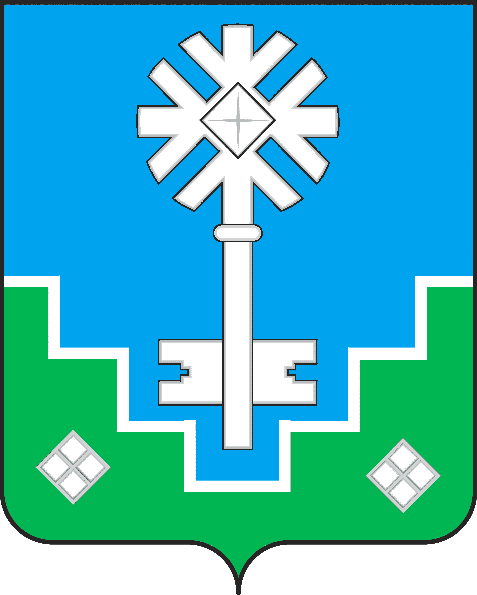 МИИРИНЭЙ ОРОЙУОНУН«Мииринэй куорат»МУНИЦИПАЛЬНАЙ ТЭРИЛЛИИ ДЬАhАЛТАТАУУРААХ                                                                                                  Приложение 2                                                                                                  Приложение 2                                                                                                  Приложение 2                                                                                                  Приложение 2                                                                                                  Приложение 2                                                                                                  Приложение 2Примечание:             1.Благоустроенными домами (жилищным  фондом) являются жилые помещения, обеспеченные следующими инженерными системами: электроосвещением, хозяйственно-питьевым и горячим водоснабжением, водоотведением, отоплением, а в газифицированных домах также и газоснабжением.             2. Плата за техническое обслуживание граждан, проживающих в одноэтажных строениях (вне зависимости от формы собственности) принята исходя из сложившихся условий эксплуатации жилого фонда и учитывает только расходы по содержанию аварийно-диспетчерской службы и текущему ремонту сетей ТВК. к Постановлению городской Администрации к Постановлению городской Администрации к Постановлению городской Администрации к Постановлению городской Администрации к Постановлению городской Администрации                                                От  24 декабря 2015 г.   № 1410                                                От  24 декабря 2015 г.   № 1410                                                От  24 декабря 2015 г.   № 1410                                                От  24 декабря 2015 г.   № 1410                                                От  24 декабря 2015 г.   № 1410Размер платы граждан за пользование жилым помещением (плата за наем) на  2016 годРазмер платы граждан за пользование жилым помещением (плата за наем) на  2016 годРазмер платы граждан за пользование жилым помещением (плата за наем) на  2016 годРазмер платы граждан за пользование жилым помещением (плата за наем) на  2016 годРазмер платы граждан за пользование жилым помещением (плата за наем) на  2016 годРазмер платы граждан за пользование жилым помещением (плата за наем) на  2016 годРазмер платы граждан за пользование жилым помещением (плата за наем) на  2016 годРазмер платы граждан за пользование жилым помещением (плата за наем) на  2016 год№ п/пЕд. изм.Ед. изм.Размер платы, руб./месяцРазмер платы, руб./месяц№ п/пЕд. изм.Ед. изм.01.01.2016- 30.06.2016 г.01.07.2016 - 31.12.2016 г.1.Плата за пользование жилым помещением (плата за наем):Плата за пользование жилым помещением (плата за наем):Плата за пользование жилым помещением (плата за наем):каменные благоустроенные домакаменные благоустроенные домакаменные благоустроенные домакв. м кв. м 4,434,86деревянные благоустроенные домадеревянные благоустроенные домадеревянные благоустроенные домакв. м кв. м 3,163,50неблагоустроенные доманеблагоустроенные доманеблагоустроенные домакв. м кв. м 00